Sargothsavam Zoofest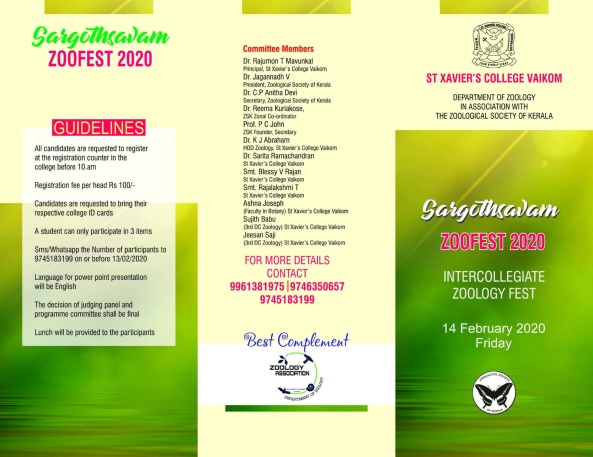 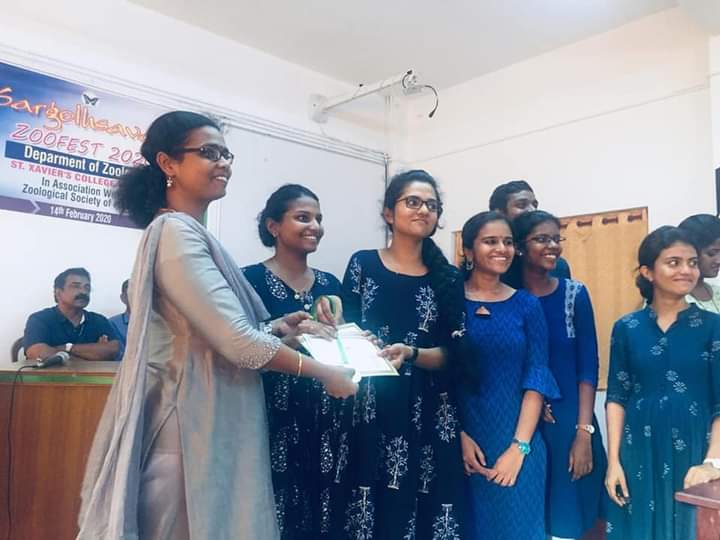 International Year of Periodic table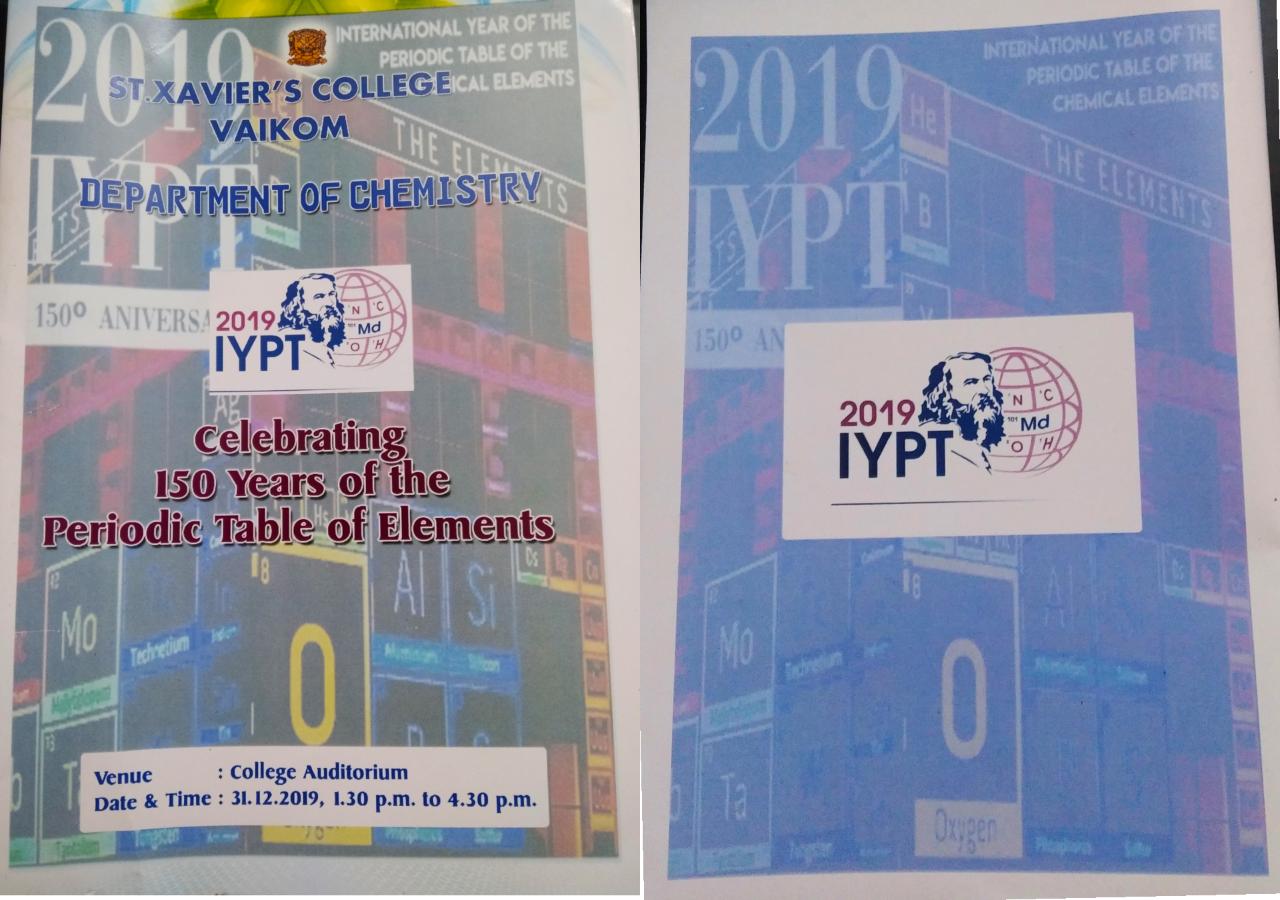 Intercollegeate Quiz Competition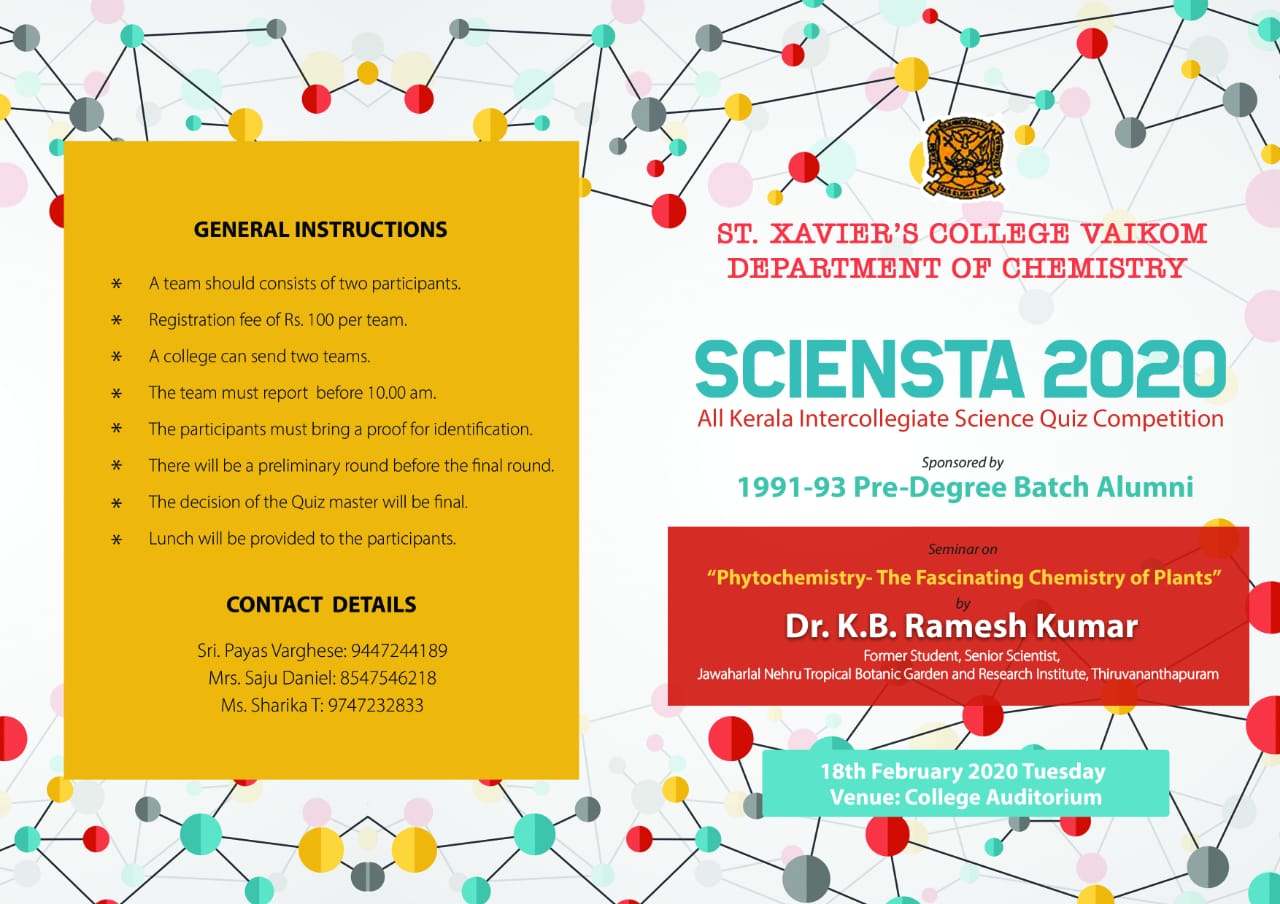 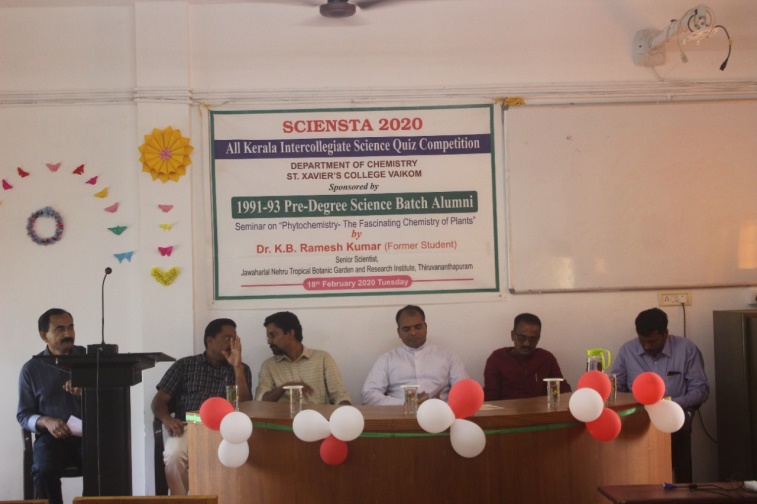 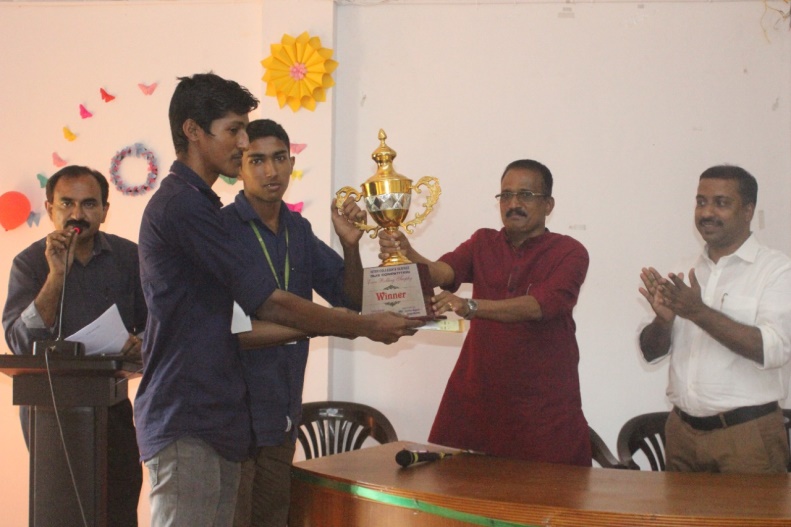 International Webinar on “ Covid 19: A Chemist’s Eye View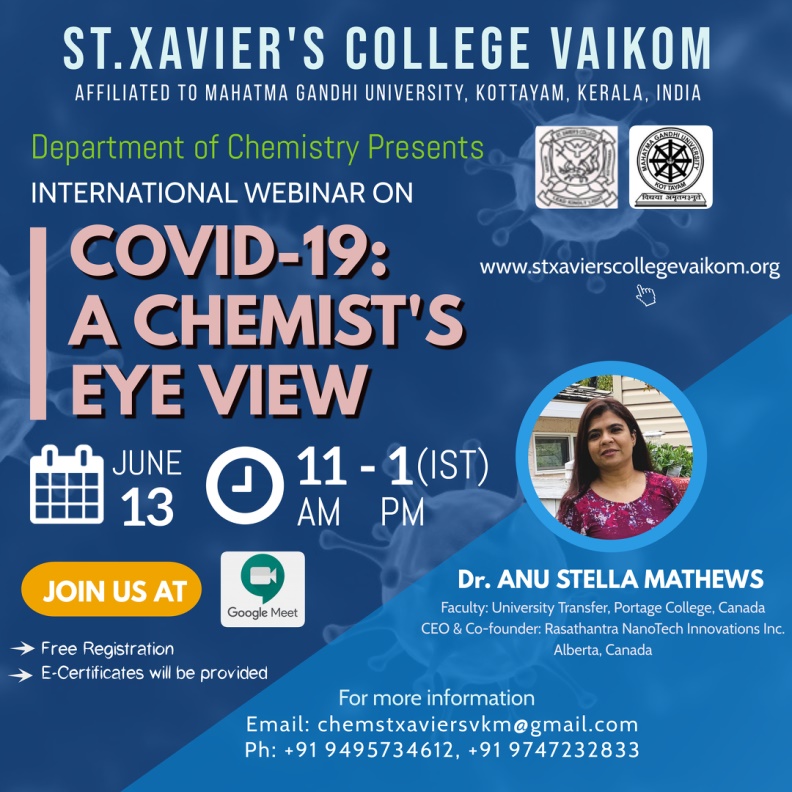 Inter school Fest: Aliferous Junior 2020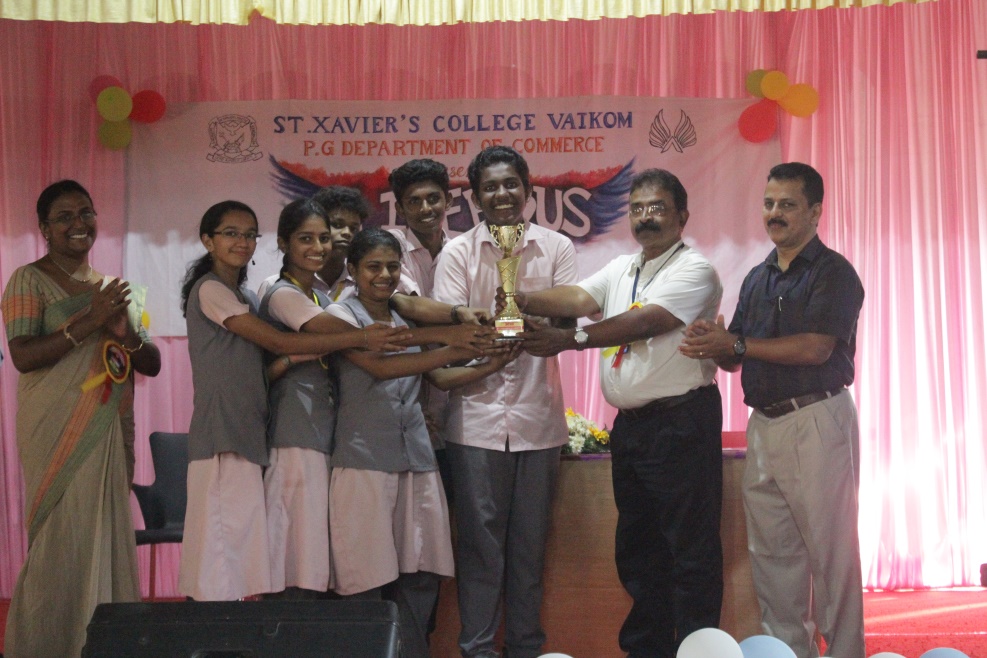 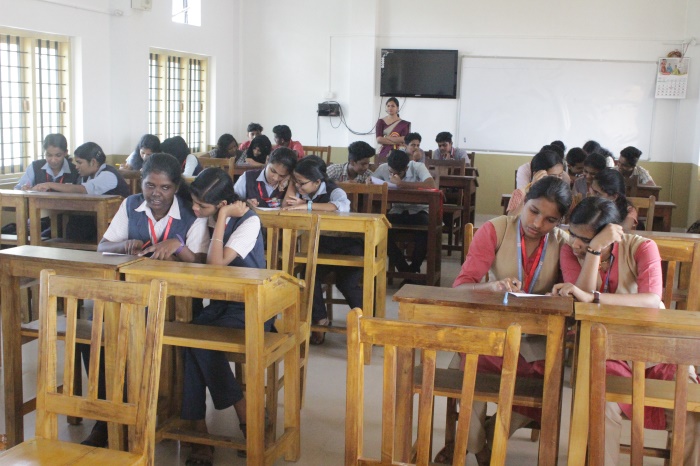 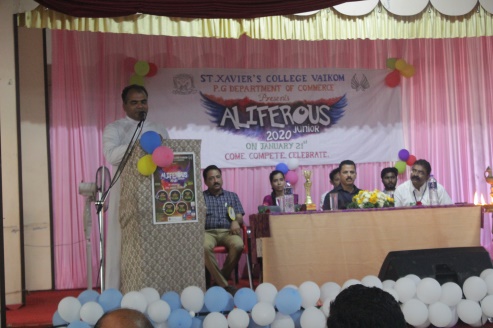 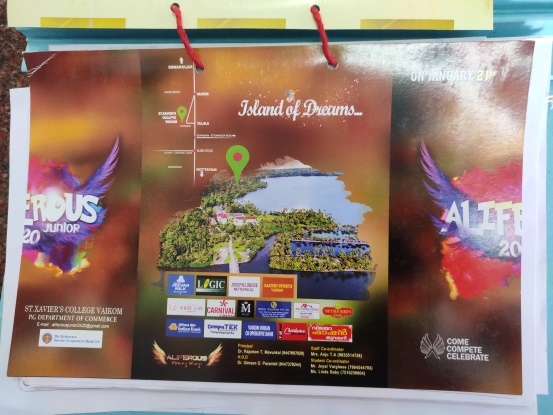 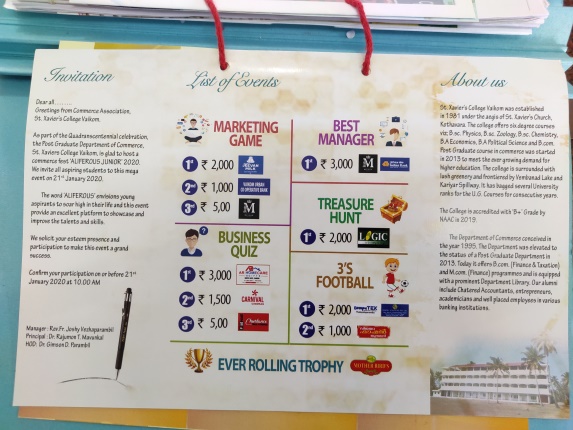 Programme on Eradication of Plastics and distribution of cloth bags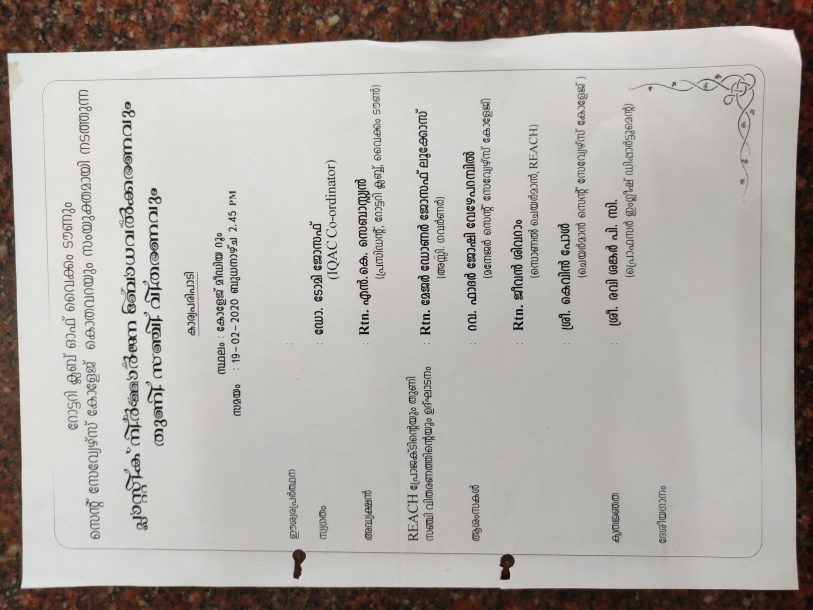 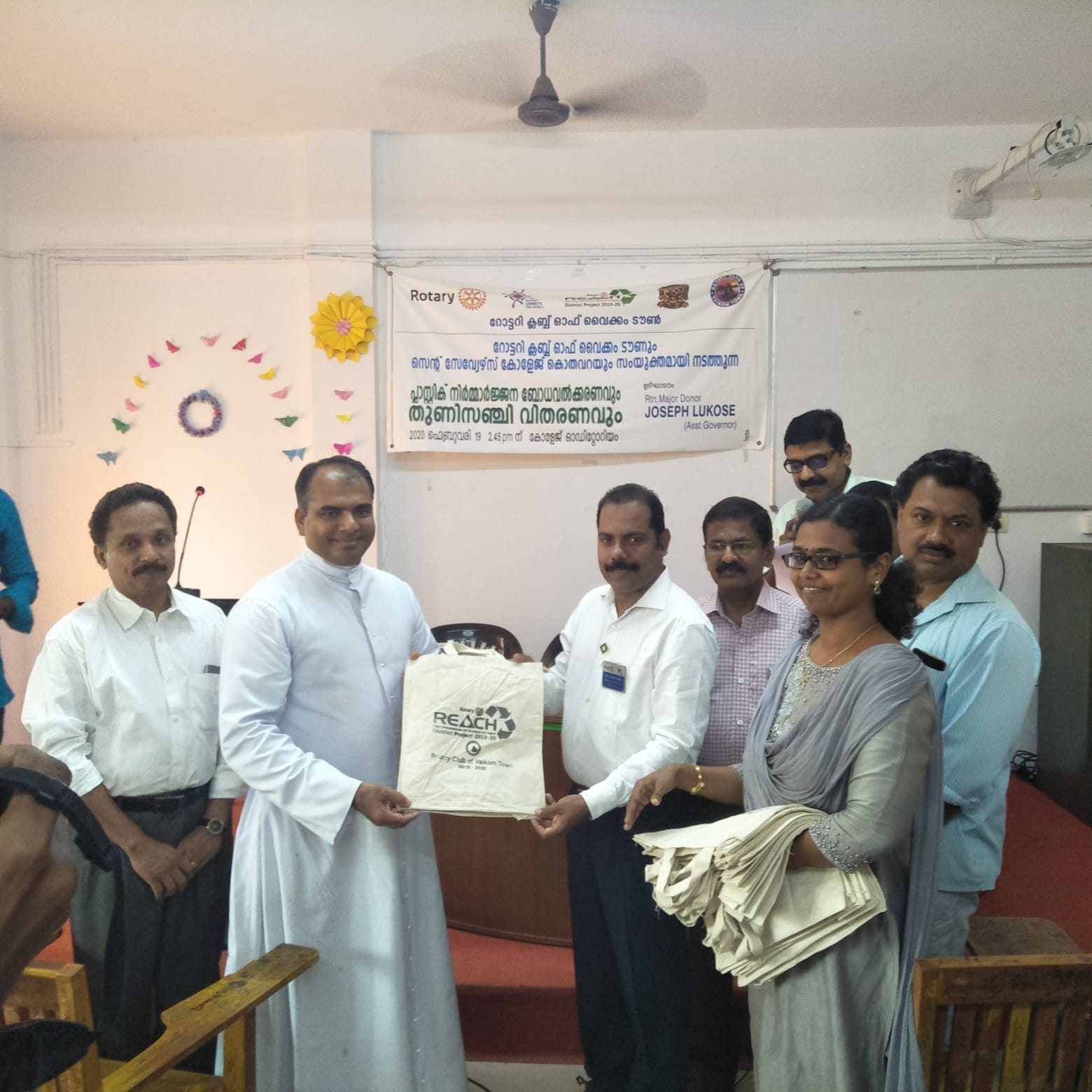 A seminar on “To build  inner strength “ conducted by Women Cell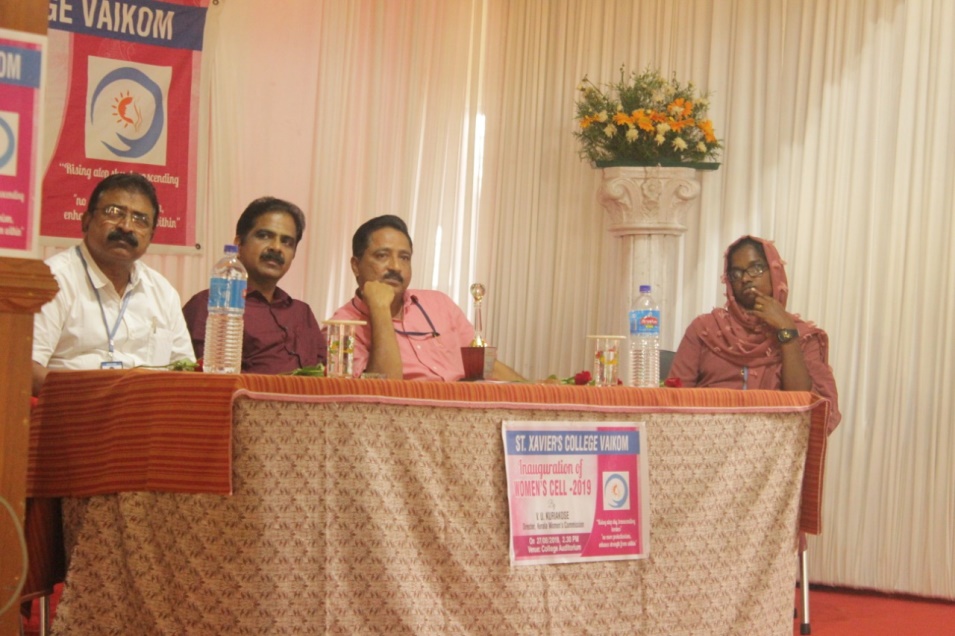 A talk on “Learning Techniques” for students and teachers 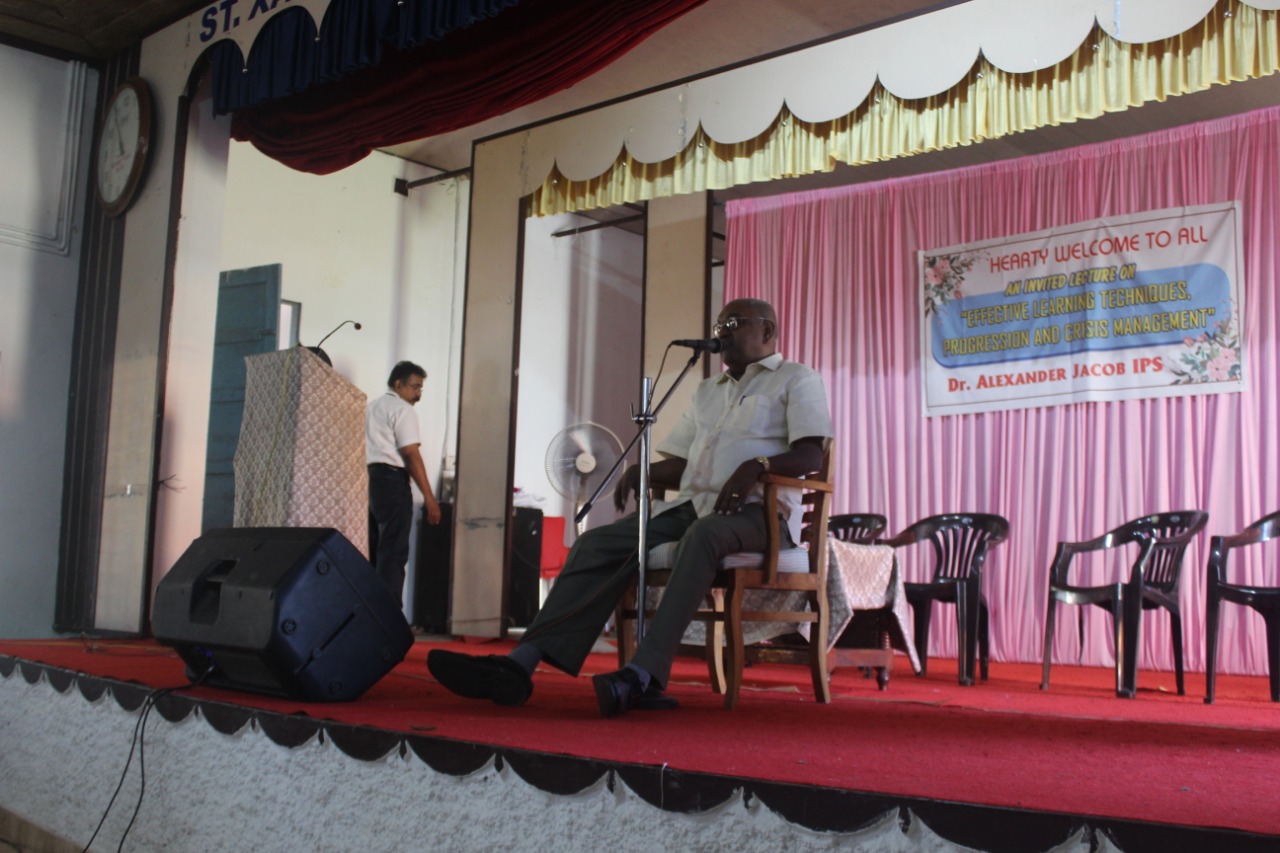 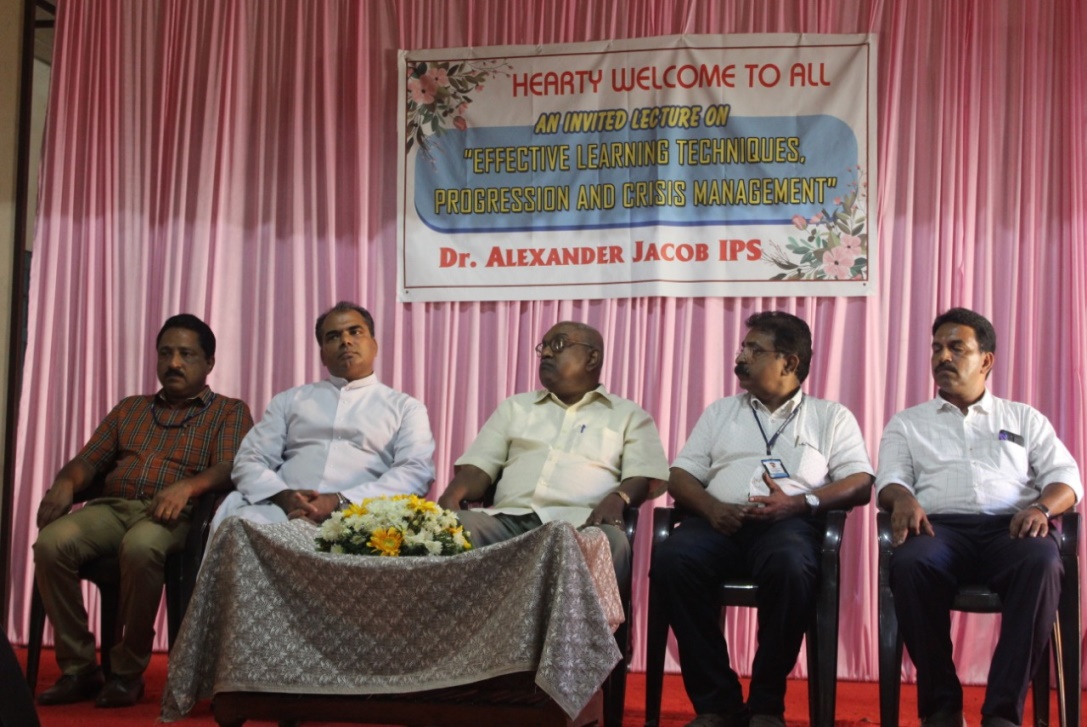 Paliative Day celebration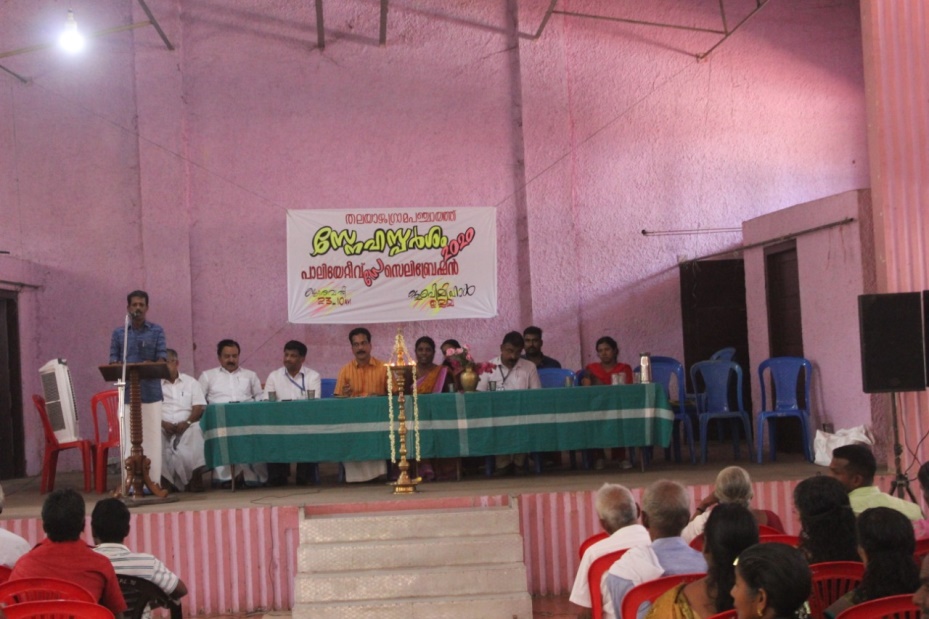 National media Management Conference 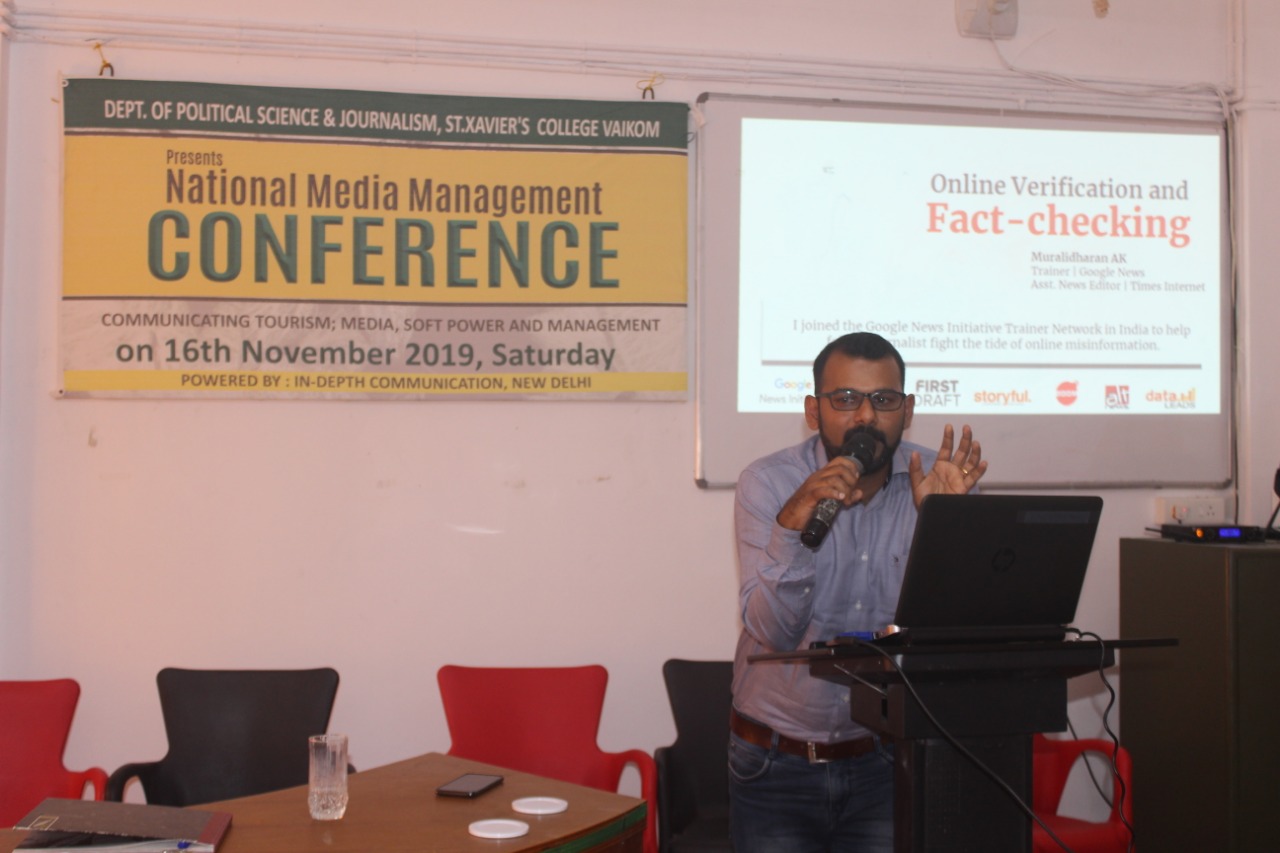 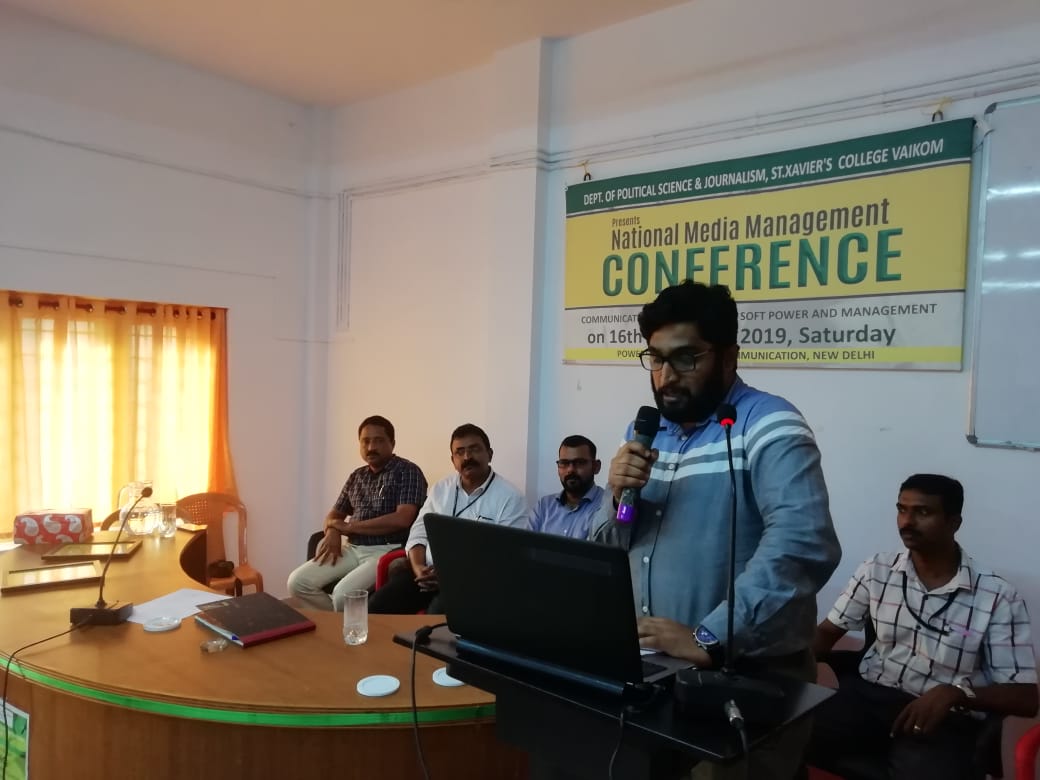 Vembanad Odonate Survey 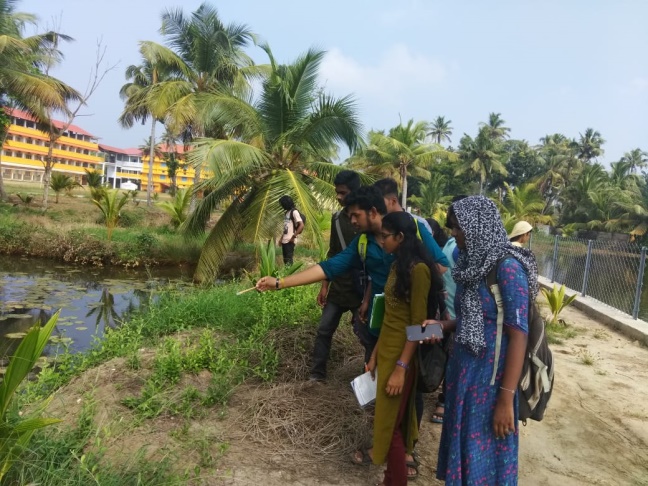 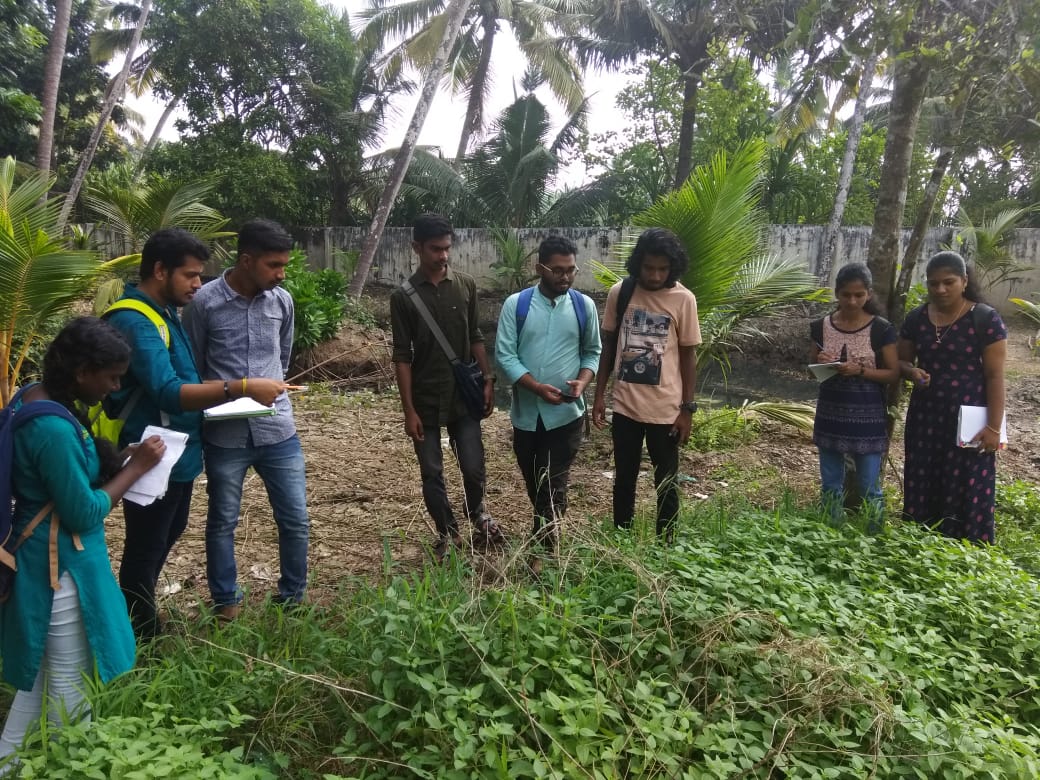 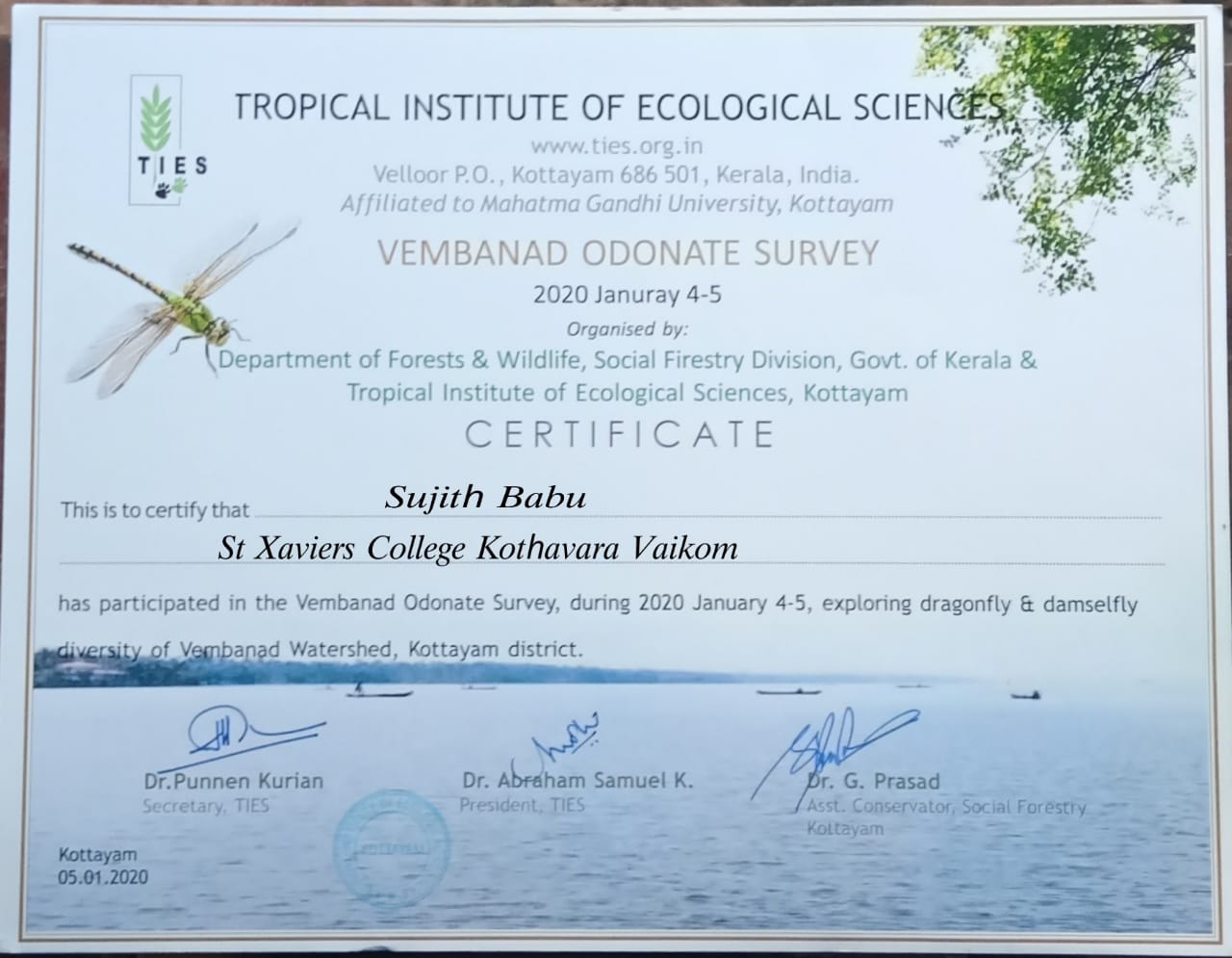 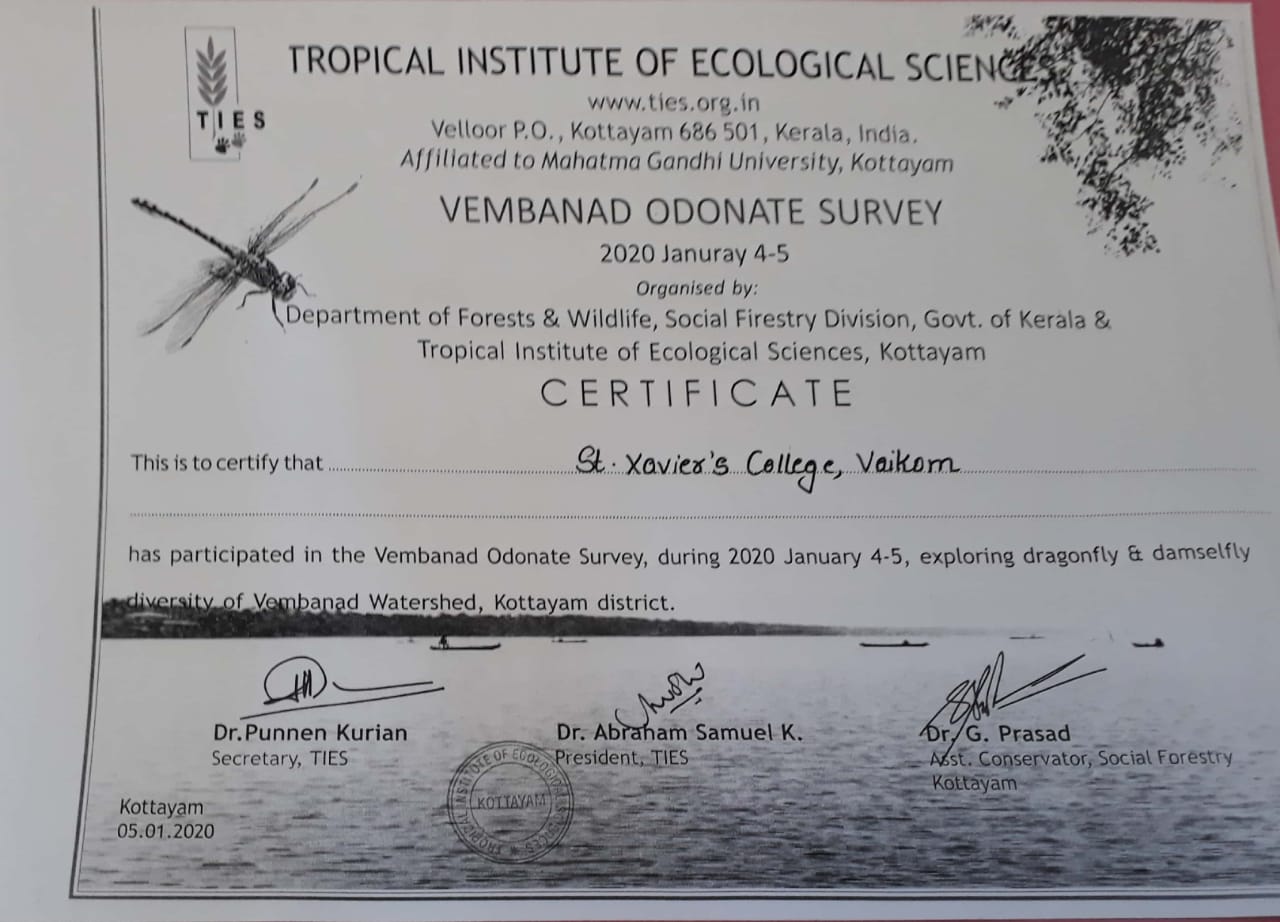 Seminar on Wetland Conservation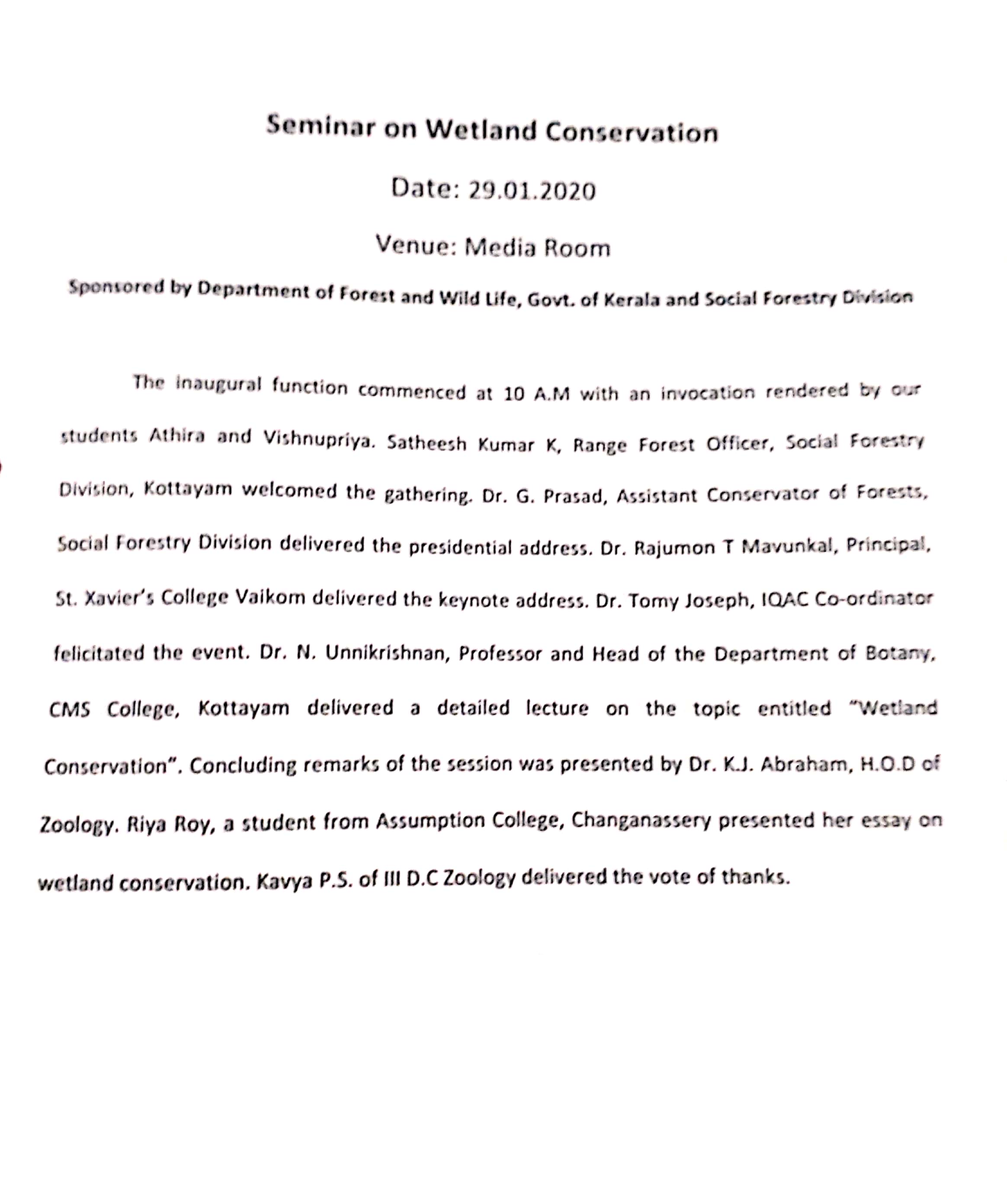 Organised All Kerala Intercollegeate Football Tournament  EL-PARTIDO 3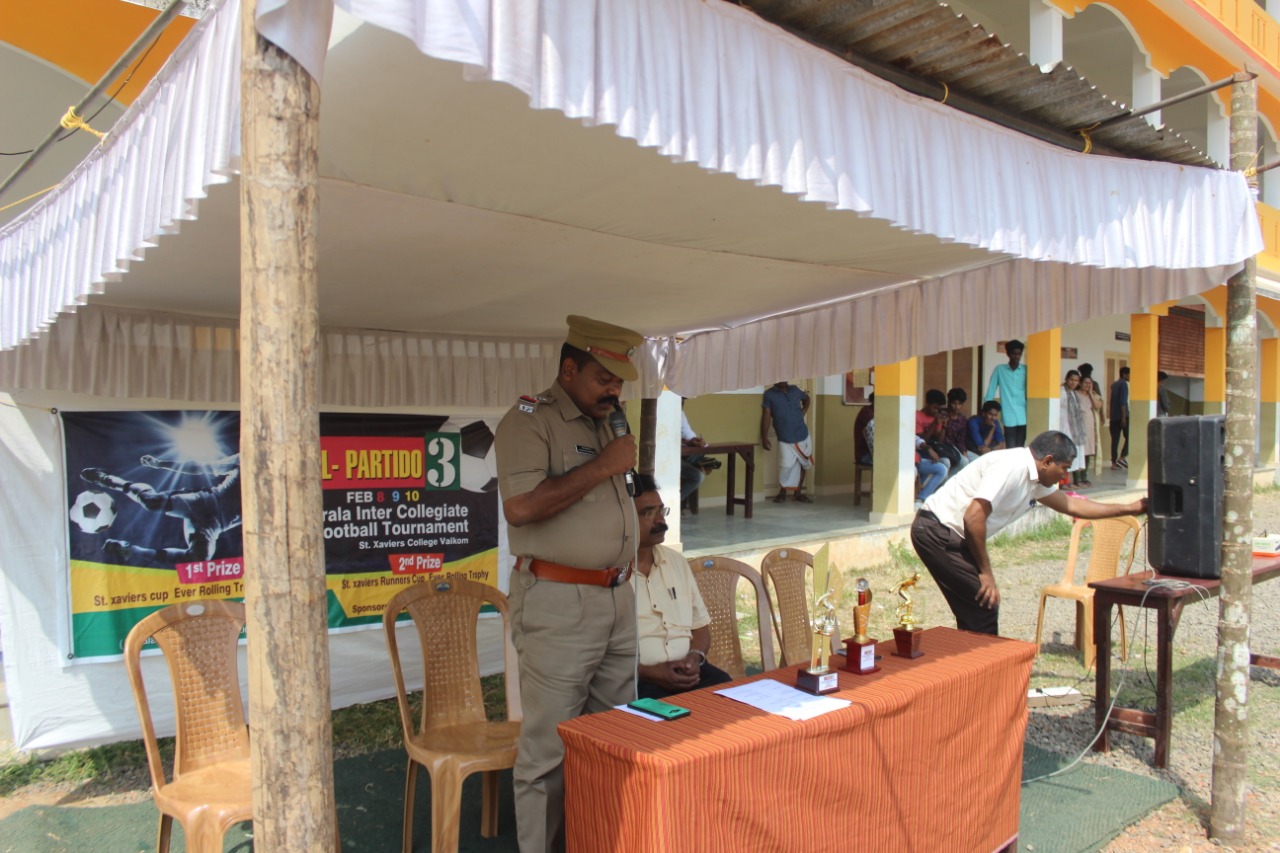 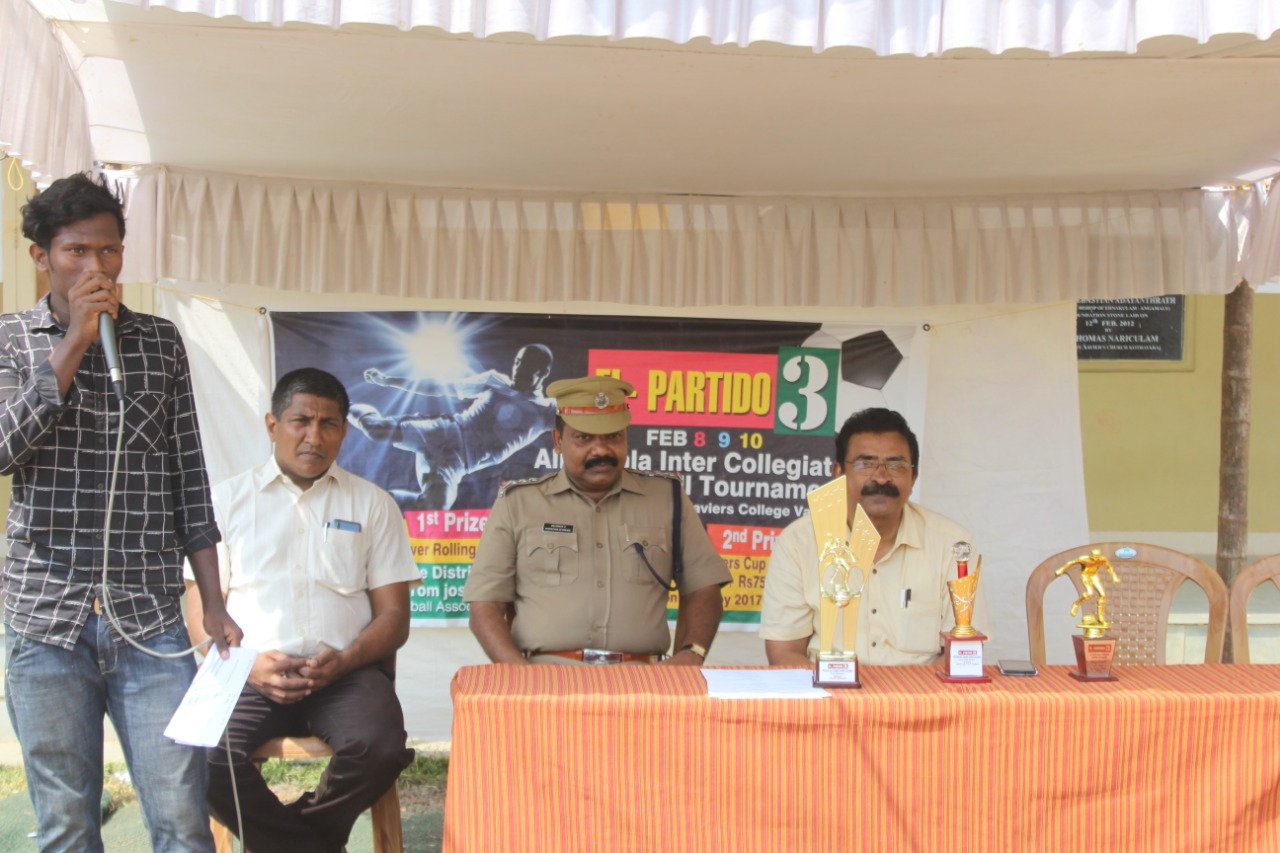 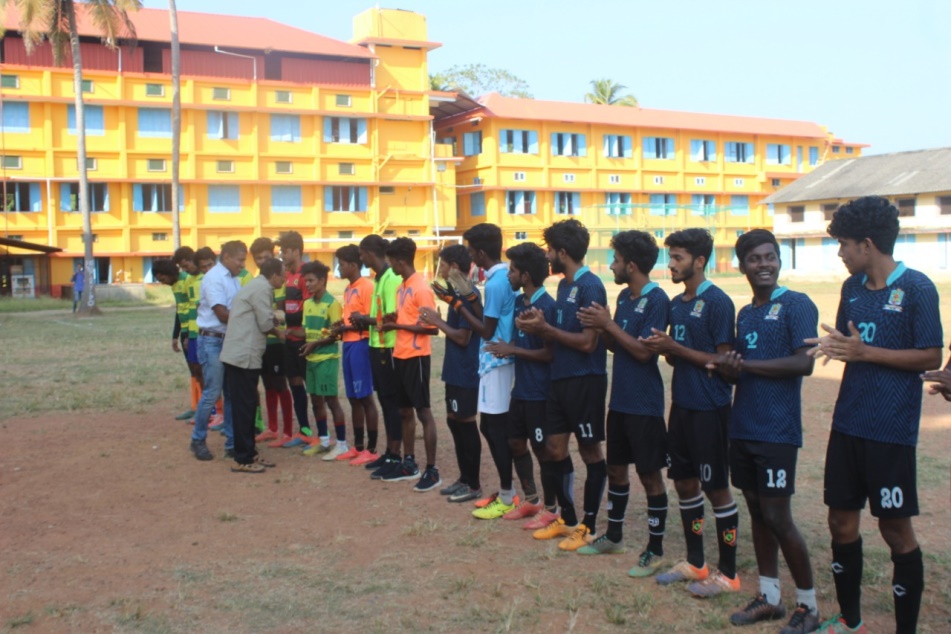 Panel Discussion on Citizenship Amendment Act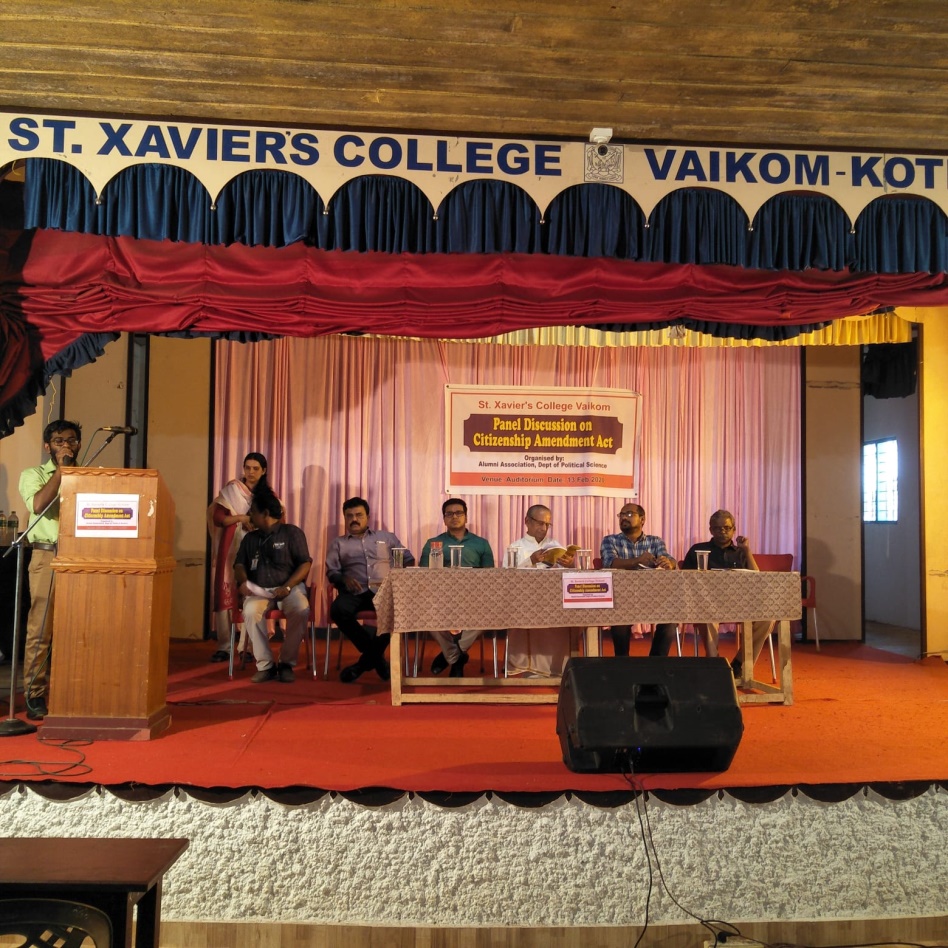 Inter Department Photography Competition 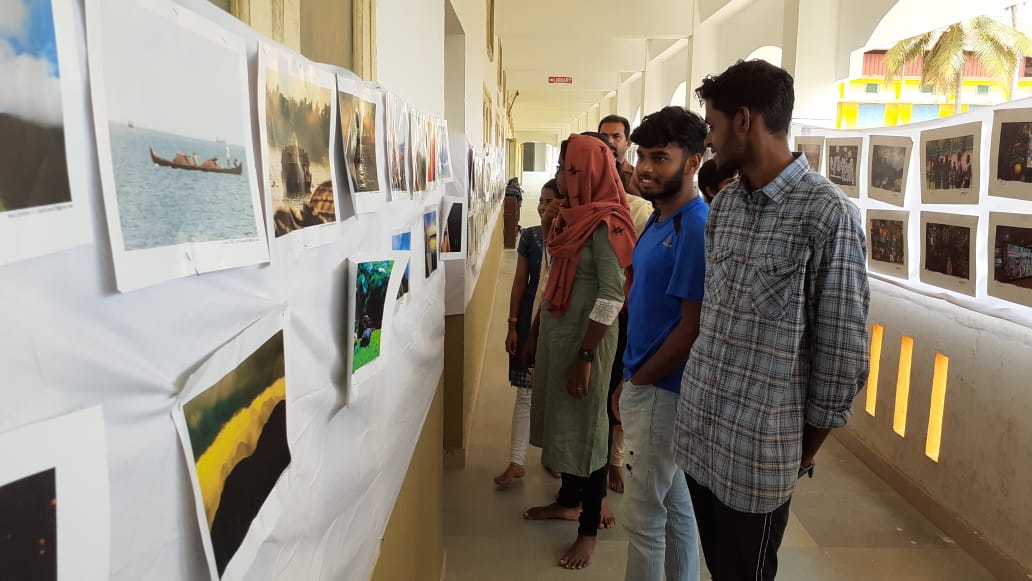 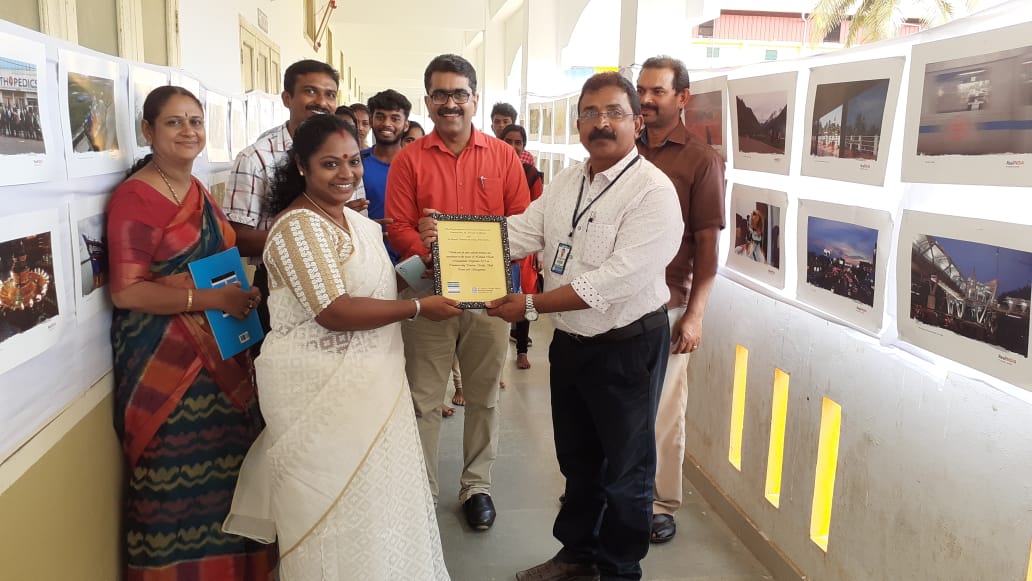 Model Parliament Competition 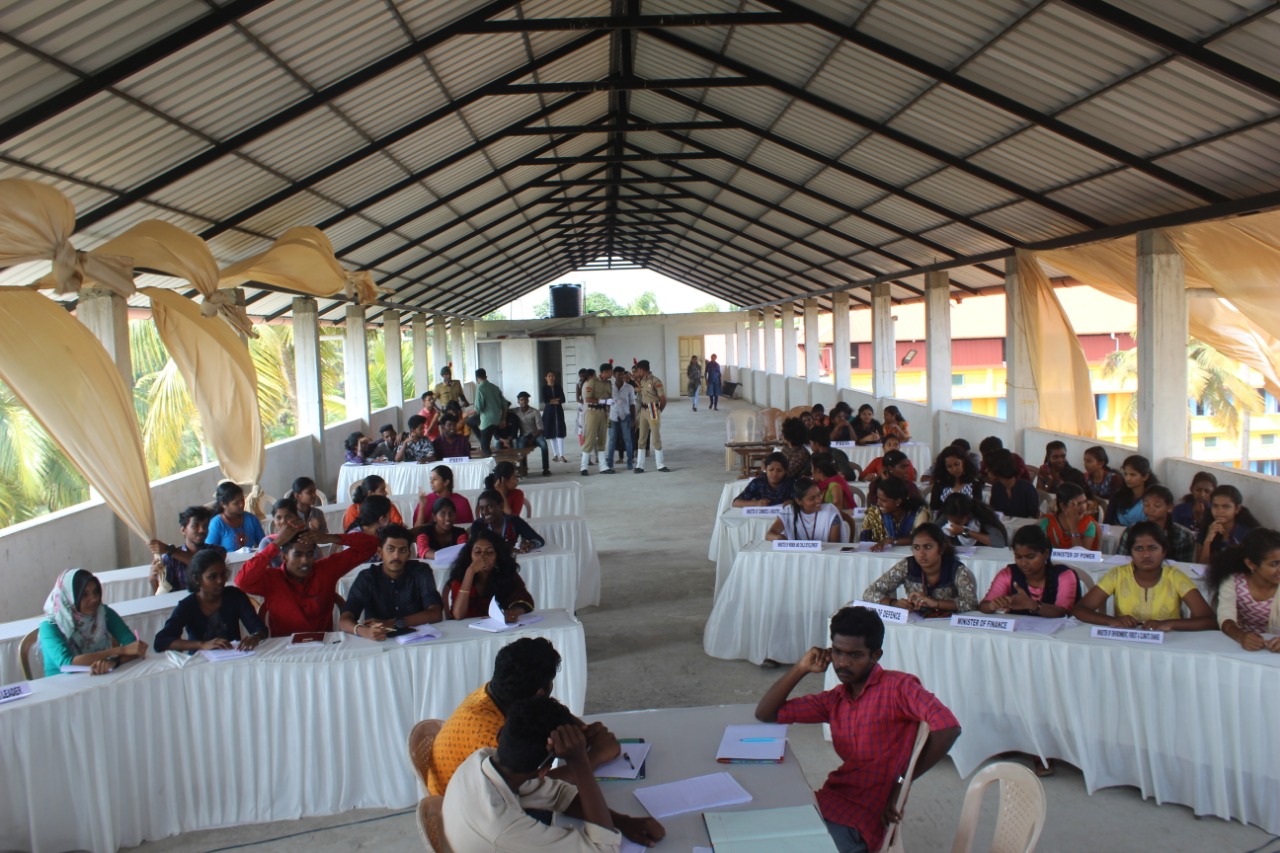 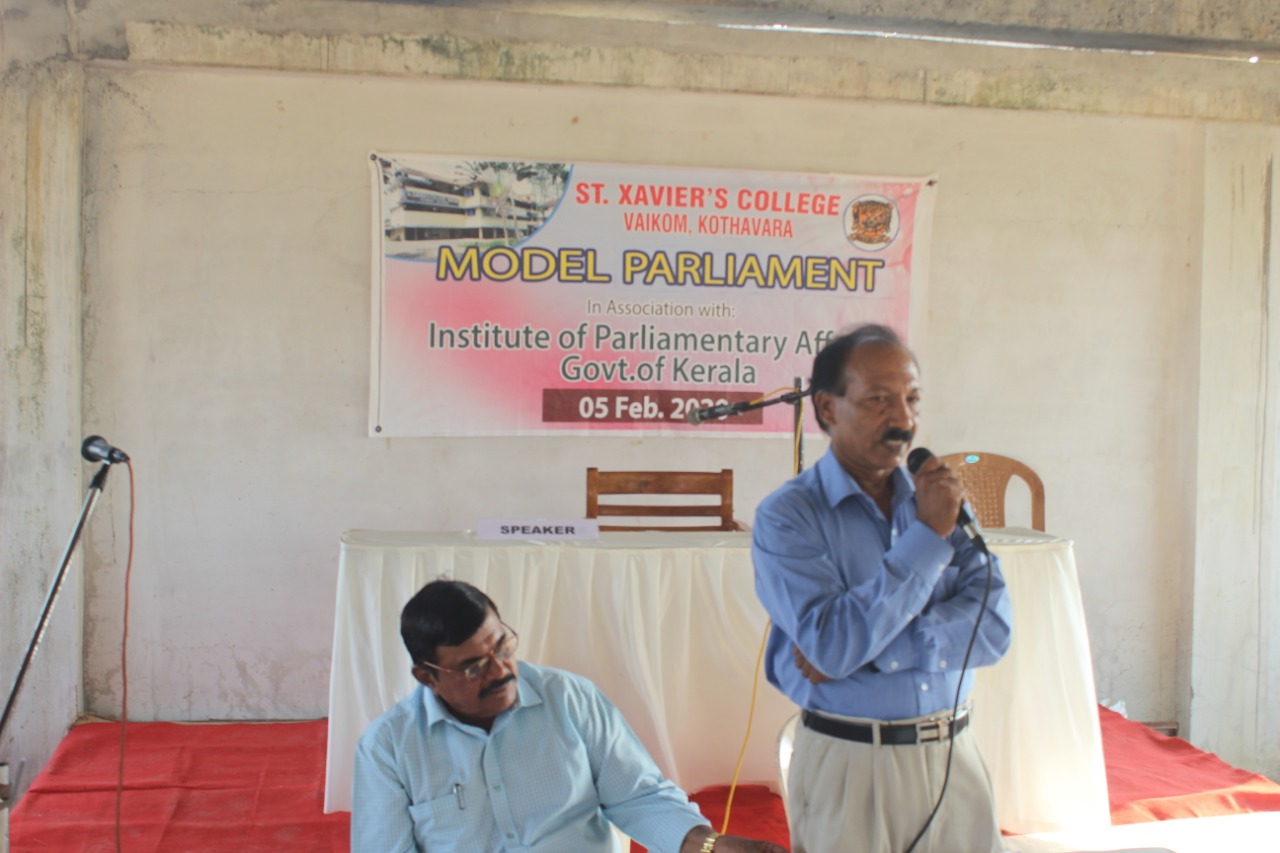 Model Parliament in association with Institute of Parliamentary Affairs 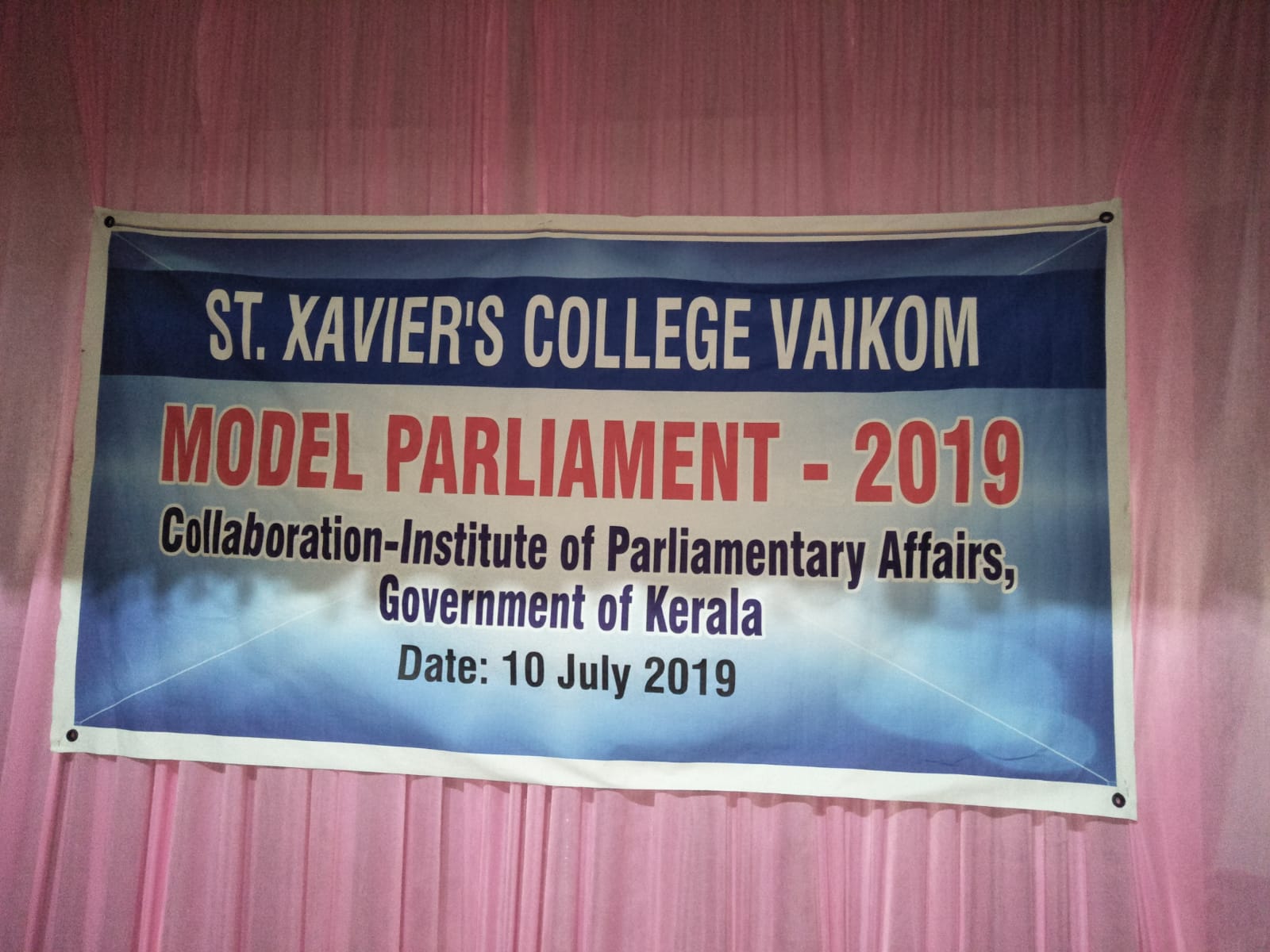 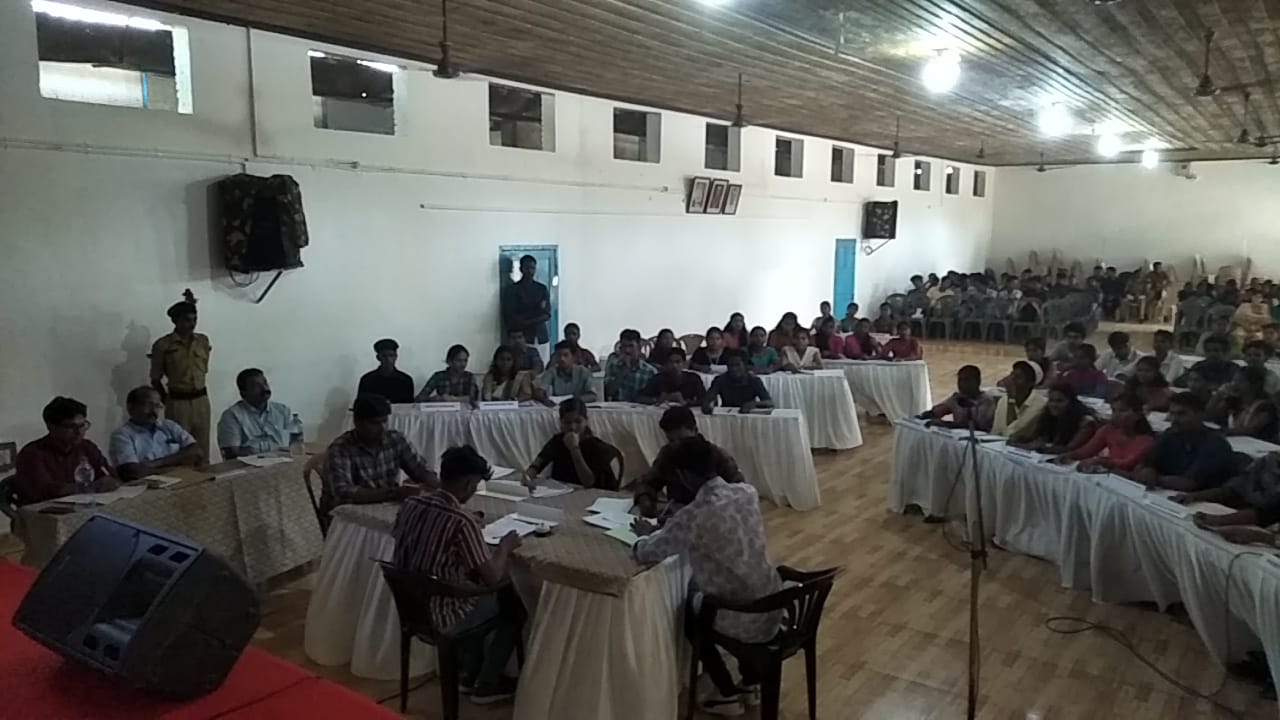 Organised Power Point Presentation –Nobel Prize Winners 2020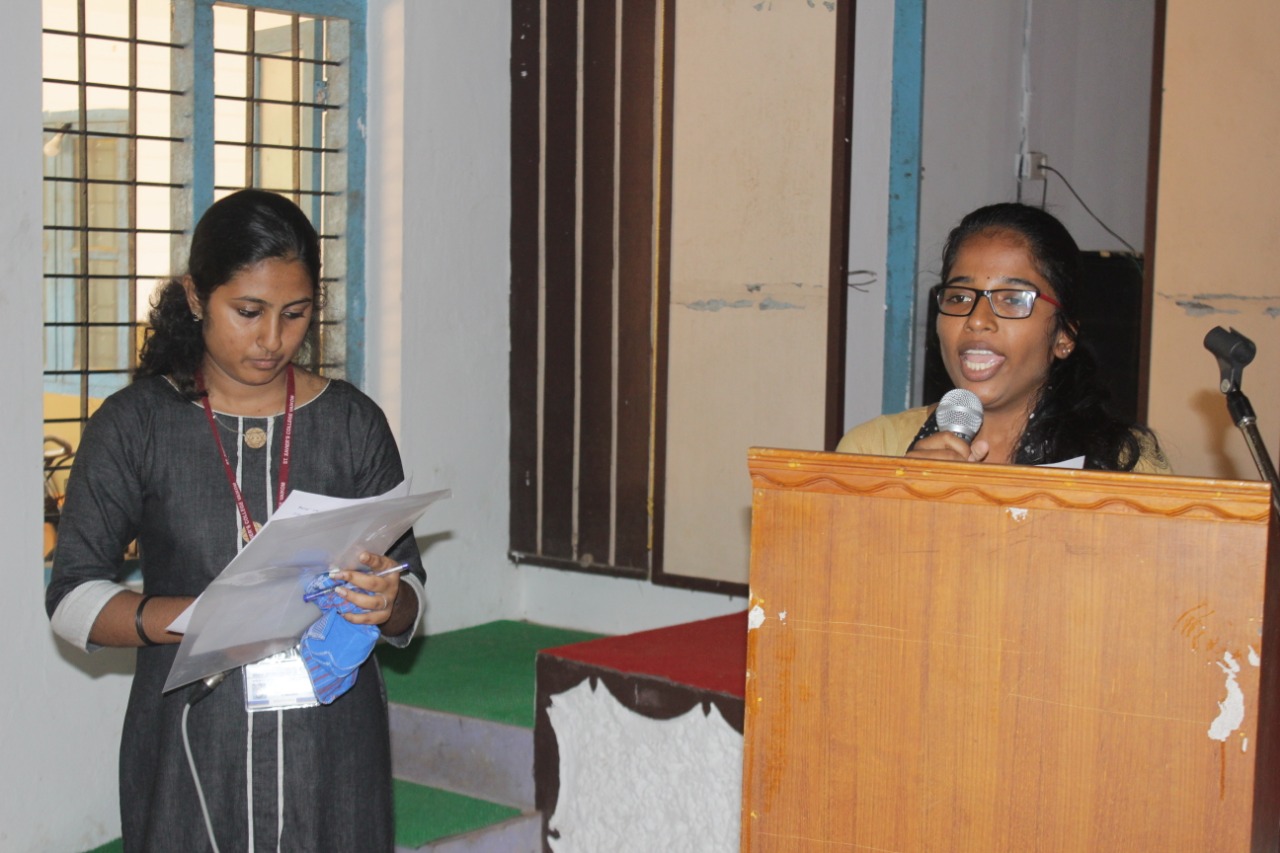 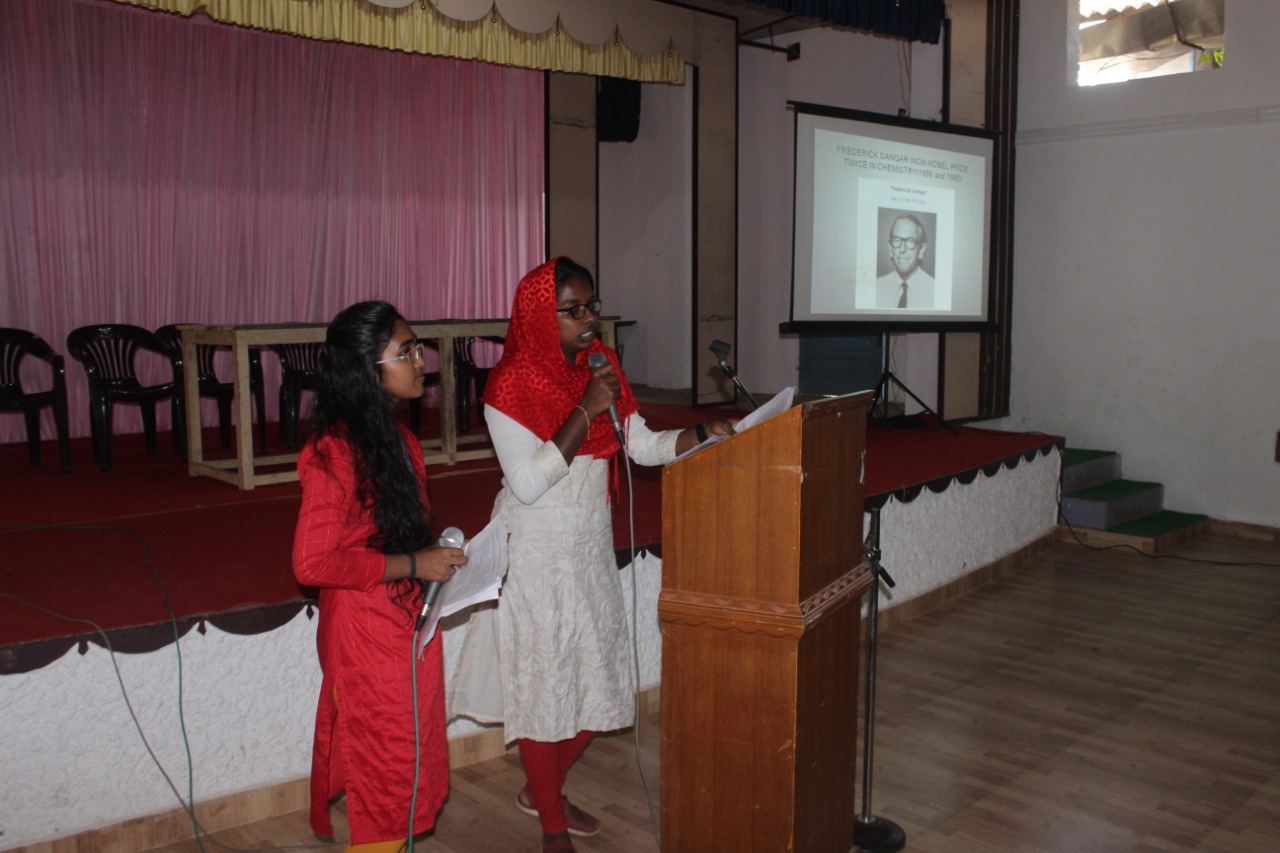 